DR%56tfc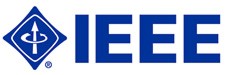 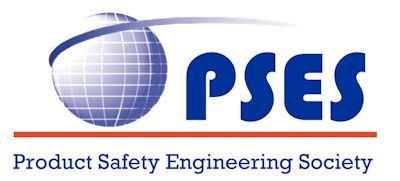 IEEE Product Safety Engineering SocietyBoard of Directors MeetingDate:   October 16, 2016   -   Board of Directors Meeting ReportCommittee Members: Mark Maynard,  Kevin Ravo,  Dan Arnold,  Daniece Carpenter,  Mike Nicholls,  Stefan Mozar,  Luiz Araujo, Mariel Acosta Geraldino,  Silvia Diaz Monnier,  Jack Burns,  Steli Loznen,  Thomas Lanzisero,  Bansi Patel,  Grant Schmidbauer, John Allen,  Harry Jones,  Ken KapurParticipantsMark Maynard,  Dan Arnold,  Daniece Carpenter,  Mike Nicholls,  Stefan Mozar,  Luiz Araujo, Mariel Acosta Geraldino,  Silvia Diaz Monnier,  Bansi Patel,  Grant Schmidbauer, John Allen,  Harry Jones,  Ken KapurGuests:Fabio FurlanNext Meeting:   (Please refer to the Meeting Schedules page for a full list of scheduled meetings)Teleconference:   2 PM Central USNovember 1  - No meeting December 6  Face to Face:    October 15 - 16, 2016 – Austin, TX  
2017Spring meeting (February)  May  (in conjunction with Symposium )Fall meeting  ( October )Meeting called to order at _8:28 AM_______ Meeting adjourned at ___3:55___  PM Meeting ReportWelcome / Housekeeping and Secretary’s ReportApproval of agenda motion proposed and secondedAgenda acceptedSecretary’s ReportApproval of previous Meeting reportMeeting Report of our last meeting has been circulatedReport accepted Past President’s ReportElection results	   New Directors-at-Large are  Steven BrodyFabio FurlanDon Gies Jeff PasternakWelcome to new Board membersMaterial for Bylaws and Constitution changesReceived some minor comments from IEEE.  These have been addressed and resubmitted..Operations manual Draft copy is attached to reports Past President’s Report :  ________President’s DiscussionVolunteer Positions openPotential volunteers are listed in the BOD Reference in the DashboardEncourage all to send new potential volunteer contact information to PresidentReports from VPs – since this is a longer meeting we will have live reports and discussion at the meeting – see their individual items. Updates on Dashboard?  Items were updated in JulyUpdates are in progress nowReview and comment or update as neededDashboard -   _____________Strategic Plan/Operational Plan Elements Plan Approval – Strategic PlanLooking for specific item volunteers – Tactical ActivitiesConsider Participating Sponsor – IEEE Internet of Things initiativeSeveral Societies already enrolled in initiativeMark will meet with current member to find more information, price to join, benefits, activitiesTreasurer’s ReportOverview of PSES finances YTD of 2016Review of financial results so far2016 full year forecast  - see reportRecommendations for supplemental spendingTreasurer Report -     ______    Vice President ReportsTechnical ActivitiesExemplar GlobalDiscussion on activities was held.  A list of experts to contact for review on activity on the exam questions has been submitted to Exemplar Global.Technical committeesDiscussed the possibility of updates to the technical committee website on activities and information about each committee. Proposed a working session with each committee to get input for updates.Proposed providing the calendar on a separate tab on the website to draw more attention to the calendar.  The calendar to also include all TC activities.Technical Activities report:  __N/A__CommunicationsNewsletterNeed content for the newsletter.  Discussed ways to get one article per year from each TCThere was an Issue with IEEE eBlast process at the time of the last newsletter notice, so no notice went out to members.  IEEE is looking into the issue.Ideas for newsletter content were generated, which includedInterview one of the Board member for each issuePromote Senior membership by publishing a list of new senior membersInclude more pictures of Board meetings, Chapter meetings, and other activitiesEncourage executive board members to write a piece on what activity they are involved with to inform members and encourage participationNew editor Wen ChungWill schedule some time for a conversation with himWebsite Need photos of activities and membersIdeas to improve the websiteCalendar – if having issue with inputting information, Mike will put in calendarJob page should be refreshedNeed information on upcoming conferencesAction item – Murlin to tell Chapters that Mike will put info in CalendarAction item – Mike to relocate calendar on website to a separate tabSocial MediaLinkedIn now has over 3000 membersMay use thread discussions for ideas for Symposium papersMarketingJohn Allen has accepted the position of marketing leadReviewed strategic plan and marketing plan already completedWill begin the process to implement the provisions in the planMarketing proposals – do not include video proposalCommunications Report -  _______  ConferencesISPCE 2017 Will look for another keynote speaker and advertise heavilyWill have bingo cards for trade show to draw attendees into visiting the boothsTechnical committee for the Symposium is up and runningMarketing committee for the Symposium is up and runningCommittee is actively soliciting sponsorsGeneral committee for the Symposium is now formingAttendance expected to be a minimum of 200, and hope to get closer to 250Need to be smarter about what or how we have raffle prizes and measure how well they accomplish their purposePropose to have a raffle for volunteersAction item – Murlin -  how to focus the attention on keynote speaker, stop crosstalk etc. Roaming conferencesTaiwan Conference/Workshop to be held at the National Normal University, Taipei on December 22, 2016 for a 1 day event 1st international conferenceNo funding from the Taiwanese government this year, but expect to have next yearThis will be a workshop with 7 invited speakers; one presentation from iNARTE and Stefan will be a speaker; Expect 60 – 100 people to attendExpenses – any handouts, refreshments;  venue is freeThis workshop is a pilot, Japan, Hong Kong, S. Korea are all seeing how successful the workshop will beBoston is considering a 2 day conference in 2017Discussed starting a sponsored speaker programThe “Distinguished Lecturer” program through IEEE is regulatedProposed a Society Speaker program to subsidize some costs, but not allWill consider collaboration with other Societies on a speaker programQuestion : Clerical help for the society?  Discussed hiring some part time help with conferences to reduce the amount of work for a conference consultantConsidered conference consultants other than Conference Catalyst for our new smaller conferences.Discussed different conference and workshop models and needs for each typeConferences Report -      _____    Member ServicesSenior MemberIEEE senior member article written and submitted for newsletterAll board members should be senior membersSenior member effort at conferenceGroup formed to promote applications for senior membersReport :  _______________ChaptersProposed a WebEx account for use by Chapters, the Virtual Chapter, and Technical CommitteesAction item – Dan Arnold investigate cost of WebEx for chapters and TCFree booth offered at the EMC Symposium, July 25-29Google calendar for chapters createdCalendar to be on a separate tab on the websiteAwardsGrant has accepted the position of the next Awards ChairAwards budget is $1000Action item – Dan  - contact Kevin to procure awards prizesInvestigating a storage account to manage our stock, banners, etc.Member pinsTo be distributed at symposium by Mariel, Bansi, DanieceWill need a list of the 5 year and 10 Year membersMember Services Report -    _______   Liaison ReportVolunteer for YP RepresentativeNeed a volunteerOld BusinessNo old businessNew BusinessQ4 Supplemental SpendingSpecial initiatives can be funded by the surplusOutsource article authoringDiscussed costs and process for an outside consultant to produce a newsletter articleProposed a trial run with 3 articlesSocial media management – outsourceDiscussed costs and process for an outside social media consultant to promote the Society and Society activitiesProposed a set of Video demonstrations of how to do basic safety tests Conference SupportRaffle prizes for conferencesDiscussed a proposal for support for Taiwan in the amount of $1000Discussed support in the amount of $1000 to sponsor of an innovation session at the Region 10 conference in SingaporeAction item – Murlin, Mariel to structure raffle prizesBooth at EMC BoothCurrently accept a free booth at the EMC SymposiumThe free booth is usually located along the periphery of the floorPropose purchase of a booth near the other Society booths more in the main traffic areaEMC symposium – new booth approved under extra spendingWill investigate final costChapter supportDiscussed WebEx account feesProposed a WebEx account for the use of Chapters and Technical CommitteesStorageCompared the costs of 2 storage management systems for storage and management of our Society possessions2017 – Life ScienceTo be considered  in 2017Motion made for funding for special initiative with a total $5.6KMotion seconded and passedMotion made for unrestricted spending with a total of $7KMotion seconded and passedOfficer ElectionsElections for the 2017 Officers were held with the resulting officers elected:President-elect: John AllenTreasurer: Dan ArnoldSecretary: Daniece CarpenterVP Communications: Mike NicholsVP Conferences: Stefan MozarVP Technical Activities:  Silvia Diaz MonnierVP Membership: Mariel Acosta GeraldinoOutreach to unsuccessful candidatesDiscussion of effort to continue dialogue with unsuccessful candidates to find suitable opportunities within Society.Discussion of matching opportunities to current and new Directors to better utilize expertise and provide opportunity to gain experience in a new areaMerchandise strategyDiscussion of strategy to promote Society and best use of advertisingQuestion Product safety or product complianceIs our Society devoted to Product Safety or the larger scope of Product Compliance?Are our intentions accurately reflected in a FOI?Member duesDiscussion of member dues and value to memberNewsletter ideasPurpose of advertising is to generate revenueCustomize name of article to appeal to a segment of members, ie regulatory engineerDo article on animals and product safetyLife sciences opportunity – to be taken up in 2017Open floor for comments from any attendeeNo commentsMeeting Adjourned at__3:55_ PM Central Meeting Schedules2016 Face to Face meetings for 2016 February 20 / 21 – Virtual May 14 / 15 – Anaheim, CA (with ISPCE) October 15 / 16 – Austin, TX   2017 Face to Face meetings for 2017 February       –   Virtual May 6 / 7       –   San Jose, CA  (with ISPCE) October         –   Austin, TX   Monthly teleconference schedule for 2016 Teleconference meetings sent as WebEx meeting notice and e-mail.  Meetings held via WebExFirst Tuesday of the month (unless scheduled otherwise) January 5  February 2 – No meetingMarch 1   April 5  May 3 - No meeting  June 7  - No meeting July 12   (2nd Tuesday – moved for USA holiday)August 2   ( may be cancelled – decision to be made at July meeting )September 6   October 4   - No meeting  November 1  - No meeting December 6  Please send a report of your activities and update to any action items for circulation before the meeting.Time :   2 PM Central USA time for monthly teleconferencesPlease note that your local time may vary depending on the local adoption of Daylight Savings Time.  ALWAYS check your local time.   Daylight Savings Time around the world - http://www.timeanddate.com/time/dst/2016.html 2016 Schedule for USA Daylight SavingsBegins – March 13, 2016Ends – November 6, 2016 Time for the conference call is based on US Central time zone. (Austin, Texas)Convenient web based meeting planner is at http://www.timeanddate.com/worldclock/meeting.html 